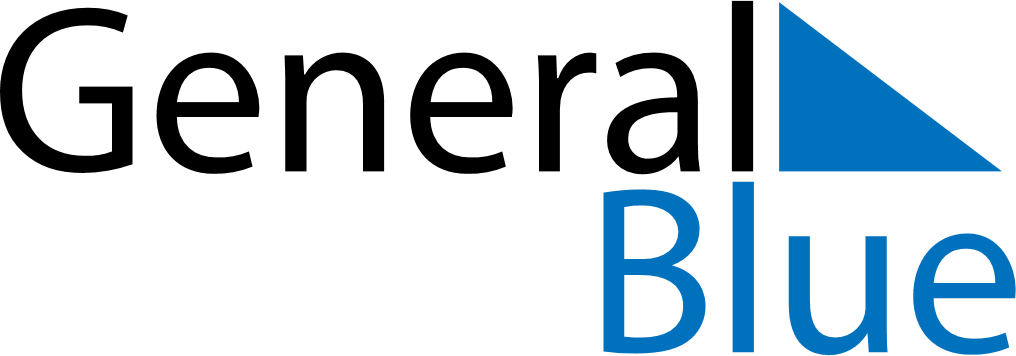 April 2019April 2019April 2019GuamGuamMondayTuesdayWednesdayThursdayFridaySaturdaySunday123456789101112131415161718192021Tax DayGood FridayEaster Sunday22232425262728Administrative Professionals Day2930